FENTON HIGH SCHOOL
BOYS VARSITY SOCCERFenton High School Boys Varsity Soccer beat Holly High School 6-1Monday, September 25, 2017
6:00 PM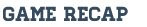 The Tigers got goals from Remington Smith, Desmond Braham, Owen O'Brien, and two by Chase Poulson. The goals were assisted by Desmond Braham, Kevin Pojer, Casey Reeves, Brady Young, and two by Alex Flannery.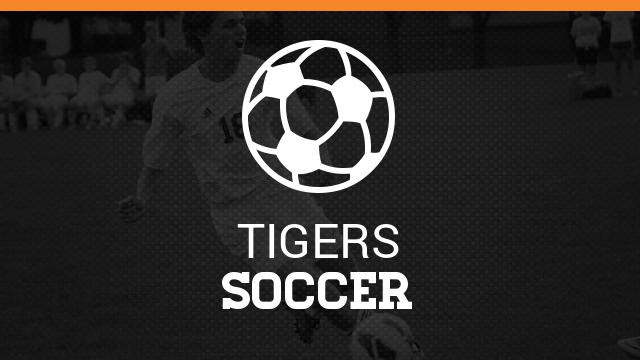 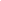 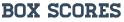 